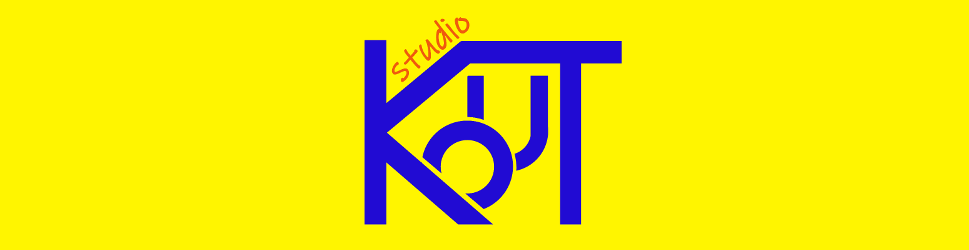 Přípravný kurz na jednotné přijímací zkoušky z českého jazyka – závazná přihláškaPřihlašuji svého syna / svou dceru jméno a příjmení   …………………………………………………………………   email ……….…………………………………………………….na výše uvedený kurz organizovaný Studiem KOUT v termínu (zvolte jednu z variant – zakroužkujte):             Kurz A    5. února – 8. dubna (pondělky) 17:30 – 18:30Kurz B    8. února – 11. dubna (čtvrtky) 17:00 – 18:00Kurz C    8. února – 11. dubna (čtvrtky) 18:15 – 19:15                                                                                              Podpis zákonného zástupce ……………………………………………………………            datum …………………………………..Kontakt na zákonného zástupce jméno a příjmení   ………………………………………………………   telefon   ………………………………………………e-mail   ……………………………………………………………………Platbu kurzovného 3700,- Kč je nutné provést do 7 dnů od podání přihlášky. Číslo účtu: 107-2716880217/0100 u KB Příbram. Jako variabilní symbol použijte posledních 5 číslic telefonního čísla, které zde uvádíte.Prohlášení zákonného zástupce:   U dítěte chci upozornit na skutečnost: (SPÚ, IVP, zdravotní omezení, jiná specifika)……………………………………………………………………………………………………………………………………………………………………………………………………………………………………………………………………………………………………………………………………………………………..Prosím zaškrtněte:            Vyplněním údajů souhlasím, aby pořadatel dle zák. č. 101/2000 Sb., o ochraně osobních údajů, v platném                              znění, zpracovával veškeré údaje uvedené v přihlášce za účelem vlastní evidence účastníků.            Prohlašuji, že beru na vědomí odpovědnost za škody, které mé dítě úmyslně způsobí v době konání kurzu. V             případě finančních nákladů na opravu nebo výměnu takto poškozeného zařízení se zavazuji škodu uhradit.            Prohlašuji, že souhlasím s případným umístěním fotografie mého dítěte na web. stránkách Studia KOUT.Podpis zákonného zástupce   ………………………………………………………….    Datum   ………………………………………………..